Dossier de candidatureAMI /Pitch investisseurs – RIT 2024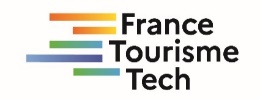 Informations générales :Raison sociale :SIRET :Nombre d’employés :Nom :Prénom :Mail : Numéro de téléphone :Description de la solution ou du service :Date de création :Secteur(s) d’activité : à sélectionner parmi l’hébergement, le commerce, la restauration, le voyage, le transport de voyageurs, les loisirs, le sport, la nature, la culture, l’évènementiel, ou le tourisme d’affairesTechnologie employée : à sélectionner parmi elles doivent avoir une technologie émergente à savoir : une plateforme SaaS, une solution à base d’intelligence artificielle (dont la data, le cloud, chatbot et robot), de métavers, réalité virtuelle ou augmentée, l’internet des objets (IoT) /la connectivité, la cybersécurité, la cryptographie/blockchain ou les nouvelles mobilités ;Localisation du siège social :Site web de l’entreprise : Informations financières :Chiffre d’affaires en 2023 (en M€) :Croissance du chiffre d’affaires entre 2022 et 2023 (en %) :Fonds levés totaux en (M€) : Le cas échéant, bénéfice net en 2023 (en M€) :Principales sources de revenus : par exemple, des abonnements proposés aux hébergeurs pour un montant de x EUR/moisAttester être en recherche active d’investissement : par exemple, participation à des événements de réseautage avec des investisseurs, liste des investisseurs ciblés, …Informations relatives à la technologie :Niveau de maturité technologique exprimé à l’échelle TRL : par exemple, la solution xx est commercialisée depuis AAAA. Nous sommes au TRL 9 car la plateforme est déployée et utilisée dans plus de xx complexes touristiques.Type de technologie utilisée : par exemple, notre solution utilise la data et l’intelligence artificielle et plus précisément des algorithmes d’analyse prédictive et du comptage infrarouge pour analyser les flux touristiques.Informations relatives à l’internationalisation de l’entreprise :Stratégie de développement de l’entreprise à l’international : par exemple, nous sommes implantés en Allemagne depuis x ans, et visons un déploiement en Europe du Sud d’ici aaaa. A moyen terme, nous souhaitons ouvrir un bureau en Allemagne.Marché(s) ciblé(s) : indiquer les noms de paysPourcentage du chiffre d’affaires réalisé à l’étranger :Nombre, noms et nationalités des clients ou de partenaires étrangers :Nombre de bureaux à l’étranger et localisation des bureaux : Informations relatives à l’impact économique et à la notoriété de l’entreprise:Taille du marché potentiel adressable : par exemple, d’après x, le marché français/mondial de la location de bateaux entre particuliers est estimé à plus de x milliards d'euros et devrait croître à un taux annuel composé de x% d'ici aaaa.Modèle d’affaires : par exemple, B2B, B2C, B2BC ou B2GNombre d’utilisateurs de la solution :Réplicabilité de la solution : par exemple, notre solution est réplicable moyennant quelques ajustements supplémentaires, par exemple, xxx, et peut être adaptée à différents secteurs, tels que la restauration et le retailNombre d’emplois crées/générés par la solution ou gain en efficacité opérationnelle : par exemple, la réduction des coûts de fonctionnement jusqu'à x%, x emplois directs créesNotoriété réseaux sociaux / occurrence presse : par exemple, des liens vers des articles de presse et vers les réseaux sociaux de l’entrepriseLauréat d’un appel à projets ou un appel à manifestation d'intérêt lancé par l’Etat, si oui précisez : Autres informations :Impact environnemental : par exemple, mise en place d’une politique "Zéro papier" : enveloppe d'accueil, contremarques papier pour les activités, confirmations de réservation, etc. Suppression de plus de 8 millions de papier par an chez les clients utilisant notre solution.Annexes :Pitch deck ;Engagement de confidentialité signé ;Candidature à retourner à BUSINESSFRANCE-AMI-RIT-2024@businessfrance.fr